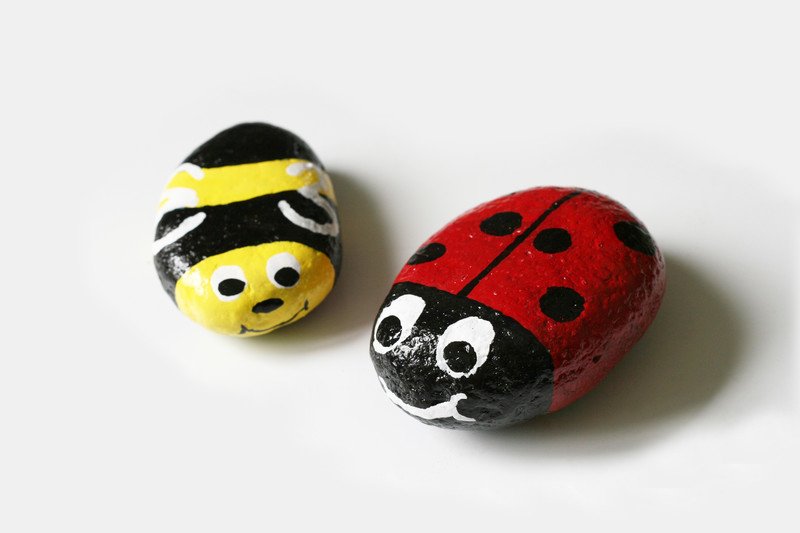 Biedronka  na  zielonym  listku – wykonanie biedronki                                 z kwadratowego  origami.Potrzebne są:czerwona kartka w kwadracieczarny pisaknożyczkiklejpasek czarnej kartki technicznejKartkę składamy na pół i po skosach. Następnie składamy znów na pół, a boki wkładamy do środka. Znów składamy na pół, by powstał trójkąt jak na zdjęciu (4).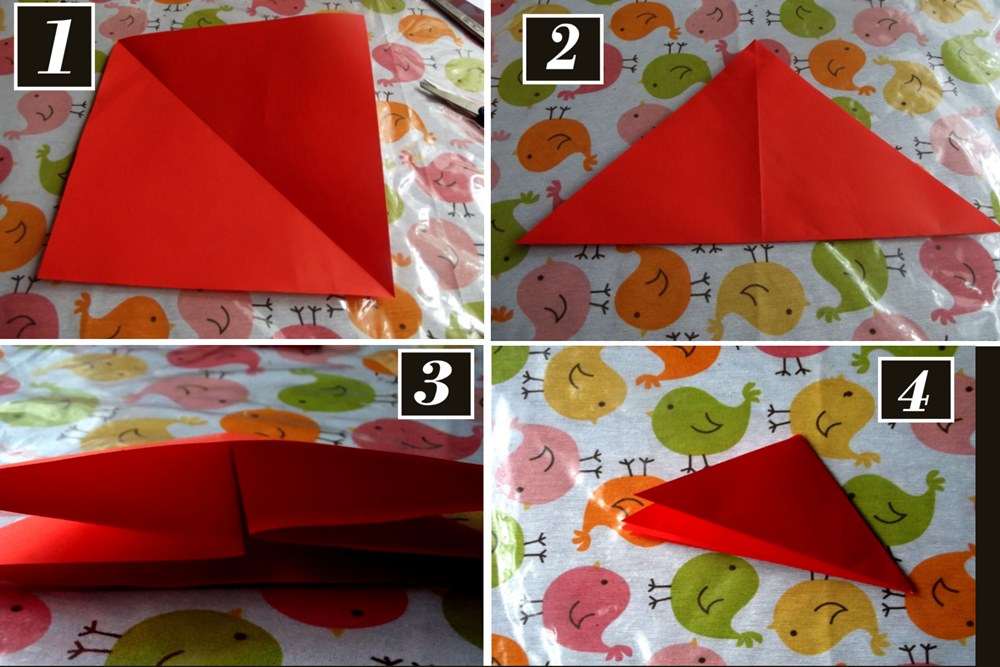 Ołówkiem rysujemy półkole. Duży łuk musi być, by biedronka miała prawie okrągły kształt. Odcinamy. Rozkładamy do pozycji wyjściowej ( zdjęcie powyżej, 3). Czas by ozdobić biedronkę.Przez środek rysujemy linię, następnie kropki i głowę. Nożyczkami przecinamy narysowaną linię. A głowę kolorujemy. Z białego papieru wycinamy oczka lub możemy przykleić takie ruszające.Z czarnego paska robimy czułka i przyklejamy je na głowę biedronki.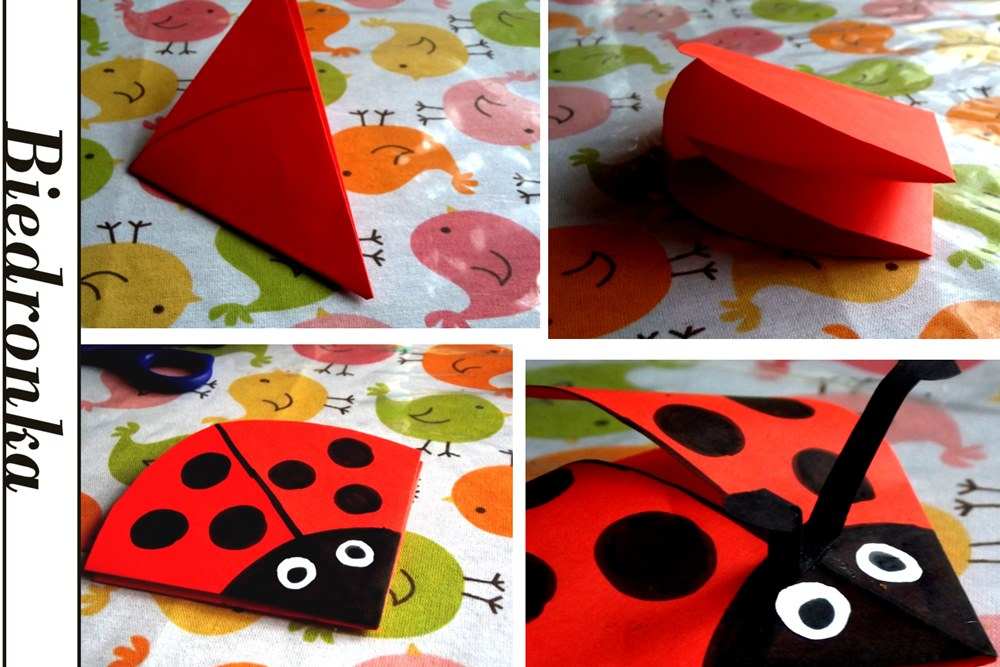 Teraz  wystarczy  wyciąć  listek  z  kartonu  i  przykleić  na  nim  biedroneczkę.                                         Małe  biedronki  można  przykleić na wcześniej  wykonanej pracy: „Łąka” i  będą                                  fruwać  razem  z  motylkami.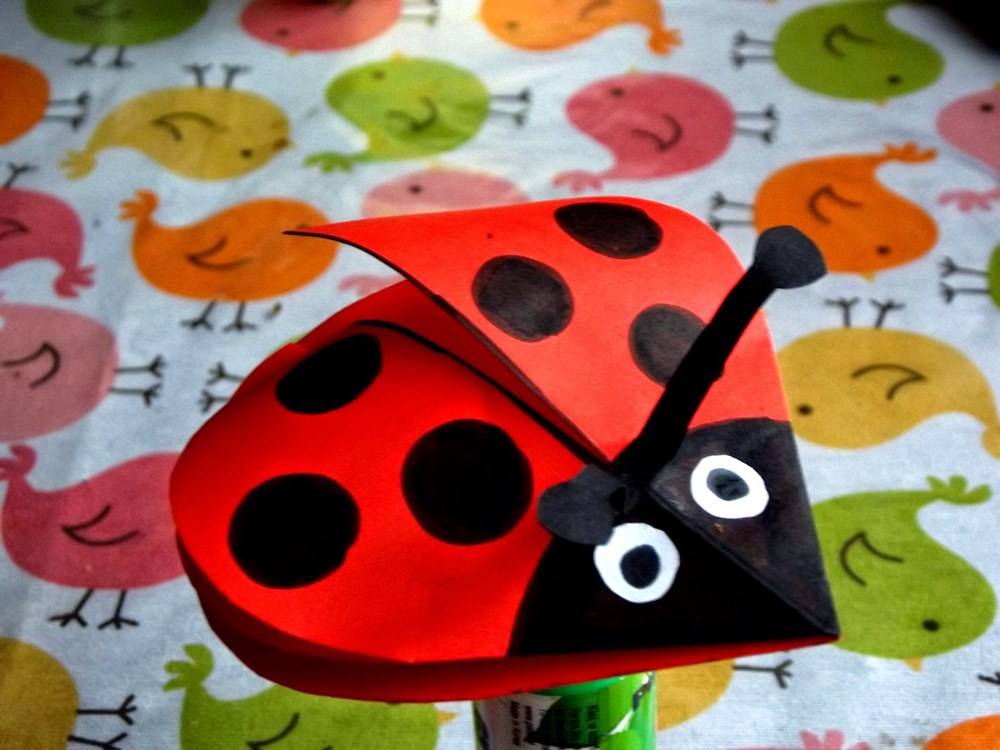 Możecie  wybrać  inną  propozycję  i  zrobić                                                             biedroneczki  z czerwonych plastikowych  nakrętek,                                                               a listek z wycinanki  lub  z  zielonego                                                                    flauszu  ze  ściereczek  kuchennych.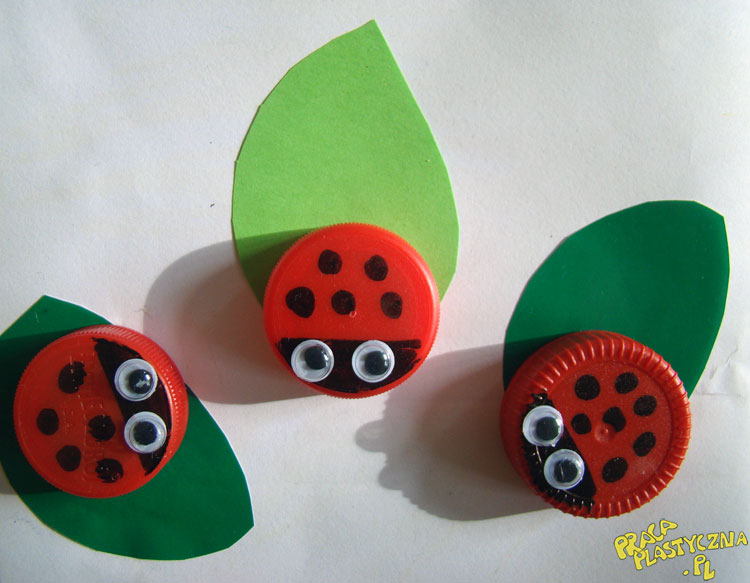 Biedronki z plastikowych czerwonych korków 
Na czerwonej nakrętce malujemy czarnym mazakiem główkę i kropeczki. Przyklejamy ruchome oczy. Biedronkę naklejamy na wycięty z papieru lub zielonej szmatki liść.

Materiały:czerwona nakrętka plastikowaczarny mazakzielona kartka lub skrawek materiałuruchome oczyklejTak  wykonane małe  biedroneczki  możecie przykleić  na  wykonane wcześniej  obrazki: „Na  łące”. 